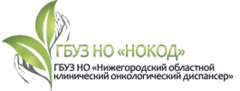 Государственное бюджетное учреждение здравоохранения Нижегородской области «Нижегородский областной клинический онкологический диспансер» Для замещения вакантной должности  в ГБУЗ НО НОКОД требуется Старшая медицинская сестра в стационар №2 (Анкудиновское шоссе, д.1)Должностные обязанности:1. Оказание доврачебной помощи при острых состояниях;2. Выполнение процедур и манипуляций, назначенных врачом;3. Составление требований на медикаменты и расходные материалы;4. Строгое соблюдение правил хранения, использования и расходования лекарственных препаратов;5. Контроль за работой младшего и среднего медицинского персонала стационара;6. Осуществление мероприятий по соблюдению санитарно-гигиенического режима в помещении, правил асептики, условий стерилизации инструментов и материалов;7. Ведение в установленной форме учетной медицинской документации.Требования:1. Образование - среднее профессиональное по специальности; "Сестринское дело", "Лечебное дело";2. Наличие действующего сертификата по специальности "Сестринское дело"3. Опыт работы в руководящей должности  не менее 5-ти лет;4. Коммуникабельность, организаторские способностиРаботать в одном из крупнейших государственных учреждений Нижегородской области престижно!У нас вы найдете стабильность, надежность, взаимное доверие, соблюдение закона, доброе отношение!Мы предлагаем:1. Расширенный соц. пакет (льготные путевки в детские оздоровительные лагеря, развитая корпоративная культура);2. Возможность профессионального обучения и развития;3. Оформление в соответствии с Трудовым кодексом РФ;4. Обязательное социальное страхование в соответствии с законодательством РФ;5. График работы: 5/2 (сб., вс.-выходной). Часы работы: 8:00 до 16:30;6. Ежегодный оплачиваемый отпуск 28к/д + дополнительный оплачиваемый отпуск 14 к/дКонтактное лицо: специалист по кадрам Яблочкова Любовь ВладимировнаКонтактный номер телефона 831-282-16-24 (810), email: kadry3@nnood.ru